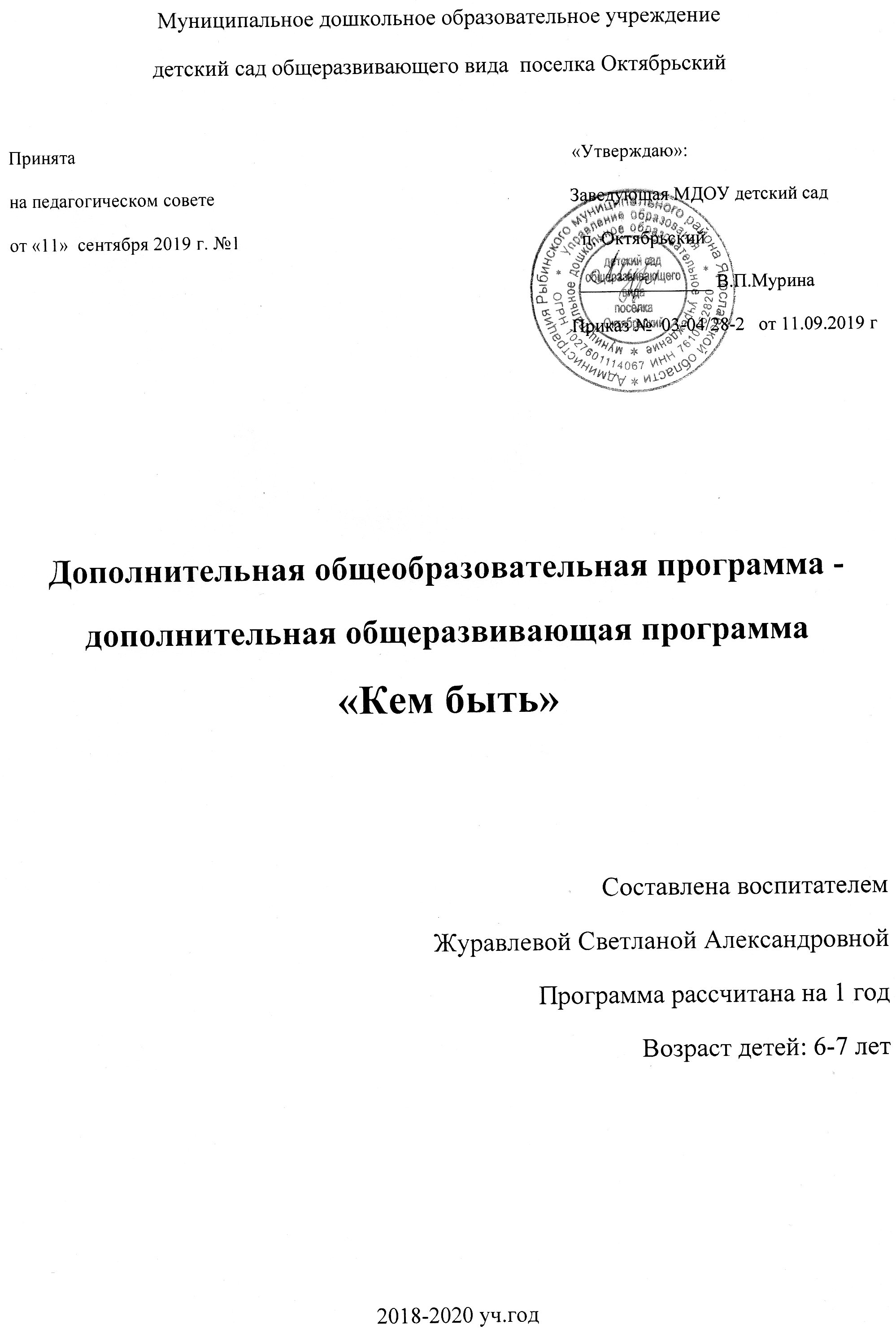 Целевой раздел программыПояснительная записка.В жизни каждого человека профессиональная деятельность занимает важное место. С первых шагов ребенка родители задумываются о его будущем, внимательно следят за интересами и склонностями своего ребенка, стараясь предопределить его профессиональную судьбу.                                                                                              Проблема формирования представлений дошкольников о мире труда и профессий недостаточно разработана в педагогике, хотя, казалось бы, всем ясна огромная роль представлений детей о профессиях и труде. В детских садах формирование представлений о мире труда и профессий подчас осуществляется недостаточно целенаправленно и систематически, так как перед дошкольниками не стоит проблема выбора профессии. Но поскольку профессиональное самоопределение взаимосвязано с развитием личности на всех возрастных этапах, то дошкольный возраст можно рассматривать как подготовительный, закладывающий основы для профессионального самоопределения в будущем. Представления о профессиях у ребенка ограничены его пока небогатым жизненным опытом – работа мамы и папы, воспитателя в детском саду, профессии летчика, милиционера, продавца, но и об этих так или иначе знакомых профессиях дети знают, как правило, мало и весьма поверхностно. Между тем, в современном мире существует огромное количество видов труда. Ориентация в этом океане человеческих занятий является важнейшим звеном социальной адаптации ребенка.                                                                                                                                       Таким образом, формирование представлений дошкольников о мире труда и профессий – это необходимый процесс, актуальный в современном мире.Цель программы: Ознакомление дошкольников с различными профессиями «Ярославского бройлера», формирование первых навыков, развитие любознательности и интереса к деятельности взрослых, создание условий для максимального обогащения представлений детей о профессиях.Задачи:• развивать интерес к профессиям родителей и наиболее распространенным профессиям ближайшего окружения;• научить детей отражать в сюжетно-ролевой игре особенности, присущие различным профессиям;• сформировать у детей добросовестное отношение к труду;• воспитывать уважение к результатам труда людей разных профессий.Методы реализации работы.1. Словесные                                                                                                                               - беседы;- чтение художественной литературы;- дидактические игры- моделирование ситуаций;- наблюдения2. Наглядные- сбор иллюстраций, фотоматериалов;- рассматривание иллюстраций;- аудиовизуальная техника;- пример взрослых.3. Практические- создание развивающей среды в соответствии с решаемой задачей;- моделирование ситуаций.Ожидаемые результаты.Дети будут смотивированы на самостоятельное знакомство с рядом профессий.Дети научатся отражать в сюжетно-ролевой игре особенности профессий.У детей появится представление о востребованных в обществе профессиях.Родители будут активными помощниками в воспитании и образовании детей.Содержательный раздел программыКалендарно - тематическое планированиеСентябрь.1. История птицефабрики ОАО «Ярославский бройлер».2.  Птицеводство мяса птицы.3.  Беседа «Знакомство с профессиями на «Ярославском бройлере».4.  Дидактическая игра «Профессии».Октябрь1.  Рассказ птичницы о своей профессии.2.  Показ презентации «Профессия  птичница».3.  Лепка «Курица».4.  Рисование «Куриная Семья».Ноябрь. 1 Беседа «Знакомство с профессией оператор».2.  Беседа «Знакомство с профессией птицевод».3.  Просмотр фильма «Как выращивают цыплят на птицефабрике?».4.  Конструирование из бросового материала «Цыпленок».Декабрь1.  Беседа «Знакомство с профессией ветеринарный врач».2.  История профессии ветеринарного врача.3.  Рисование «Что нужно ветеринарному врачу».4.  Беседа «Знакомство с профессией вакцинатор».Январь1.  Беседа «Знакомство с профессией зоотехник».2. Беседа «Знакомство с профессией механизатор».3.  Аппликация «Трактор».4.  Беседа «Знакомство с профессией водитель, водитель дальнобойщик».Февраль1. Рисование «Транспорт водителя».2.  Разрезные картинки «Транспорт».3.  Беседа «Знакомство с профессией дезинфектор».4. Беседа «Рабочий полуфабрикатов».Март1. Беседа «Знакомство с профессией кладовщик».2.  Беседа «Знакомство с профессией лаборант».3.  Лепка «Пробирки для лаборанта».4.  Показ презентации «Профессии на «Ярославском бройлере».Апрель1Дидактическая игра «Что будет, если…».2Разрезные картинки «Назови профессию».3Беседа «Знакомство с профессией бухгалтер»4Составление детьми рассказов на тему «Кем работают мои родители».Май1. Рисование «Профессии на «Ярославском бройлере».2.  Дидактическая игра «Кто знает больше профессий», «Инструменты. Орудия труда».3. Составление детьми рассказов на тему «Кем хочу быть».4. Викторина «В мире профессий».Организационный раздел программыРежим занятий:Программа рассчитана на 1 год и предусмотрена для детей старшего дошкольного возраста1 раз в неделю (32 часа)Длительность занятий – 25 минутСписок детей посещающих кружок:1. Клыгина Настя2. Гриневский Егор3. Антипкин Андрей4. Смирнов Миша5. Позднякова Есения6. Торбина Катя7. Чистяков Андрей8. Киселева Катя9. Смирнова Алина10. Балашов Никита11. Гончар Грач12. Воробьева Алена13. Хомутова Милана14. Кряжева Вероника15. Ягупова АлисаЛитература Бутылкина Г. Все профессии нужны все профессии важны // Ребенок в детском саду. - 2004. - №1. - С. 64. Захаров Н.Н. Профессиональная ориентация дошкольников- М.: Просвещение, 1998. - 175 с.Потапова Т.В. Беседы о профессиях с детьми 4-7 лет. - М.: ТЦ Сфера, 2008. - 64с.Интернет.